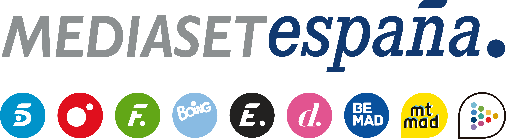 Madrid, 31 de diciembre de 2021La decisión de Sandra y Darío tras su hoguera de confrontación, en exclusiva en Telecinco en ‘El debate de las tentaciones’Además, solo en este espacio, que la cadena emite el lunes 3 de enero (22:00h), se avanzará un hecho inédito en la historia del programa que ha ocurrido recientemente y se ofrecerán más de 40 minutos de imágenes de la convivencia nunca vistas.Después de darse todas las explicaciones tanto de lo ocurrido en la isla como fuera de ella, ha llegado el momento más importante para Sandra y Darío, que tendrán que decidir lo que hacer a partir de este momento. Esta decisión se dará a conocer en exclusiva en la nueva edición de ‘El Debate de las Tentaciones’, que Sandra Barneda conducirá en Telecinco el lunes 3 de enero a partir de las 22:00 horas. En plató, los familiares de ambos analizarán la decisión tomada y darán su parecer al respecto. Además, a lo largo de la velada, se ofrecerá un avance de un hecho que nunca había ocurrido en la historia del programa, un suceso que va a trastocar la convivencia en las dos villas y que va a influir en el futuro de más de un concursante. Esta exclusiva se completará con la emisión de más de 40 minutos de imágenes inéditas de la convivencia en ambas villas.Por otra parte, Charo, la madre de Rosario, explicará todos los detalles de su hoguera con Álvaro en una charla con Sandra Barneda, los colaboradores y del programa y Paqui, la madre de Álvaro. En la próxima entrega de ‘La isla de las tentaciones’, los concursantes se enfrentarán a la hoguera más temida, la de los solteros y solteras. En el debate del lunes, el público decidirá qué hoguera quiere ver en varias encuestas habilitadas en Telecicno.es.